YANGIN SÖNDÜRME POMPASI ÇALIŞTIRMA TALİMATI • Pompanın emiş vanasının açık olduğunu kontrol ediniz, • Pompanın havasını alınız, • Su deposundaki, su seviyesini kontrol ediniz, • Kumanda panosundaki Seçici Şalteri AUTOMATIC (1) konumuna alınız, • 5 ~ 10 saniyelik (Start Gecikmesi) süresinden sonra, otomatik olarak motor çalışmaya başlayacaktır, • Motor çalışmaya başladığında ÇALIŞIYOR lambası yanacaktır, • Hattaki su kullanımı az ise tahliye valfi fazla suyu depoya geri dönüş yapıp basıncın aşırı artmasını önleyecektir, • Su kullanımı bitip, pompa üst basınç değerine ulaştığında TR3 zaman rölesi 3 ~ 5 dakika (Minimum Çalışma Süresi) kadar sayacak ve süre bitiminde motor otomatik duracaktır, • Seçici şalteri AUTOMATIC (1) konumunda bırakınız ELEKTRİK MOTORLU YANGIN SÖNDÜRME POMPASI ACİL ÇALIŞTIRMA TALİMATI Elektrikli Motor otomatik olarak çalışamaz ise; • Seçici anahtarı MANUEL konumuna getiriniz, • MANUEL START butonunu motor çalışana kadar basılı tutunuz, • Motor çalışmaya başladığında ÇALIŞIYOR lambası yanacaktır, • Su kullanımı bittiğinde STOP/RESET butonuna, basılı tutup motoru durdurunuz, • Seçici anahtarı AUTOMATIC konumuna getiriniz.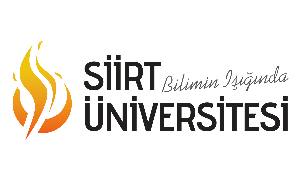 YANGIN SÖNDÜRME Kullanım TalimatıDoküman NoSİÜ.TL-06YANGIN SÖNDÜRME Kullanım Talimatıİlk Yayın Tarihi12.04.2018YANGIN SÖNDÜRME Kullanım TalimatıRevizyon TarihiYANGIN SÖNDÜRME Kullanım TalimatıRevizyon NoYANGIN SÖNDÜRME Kullanım TalimatıSayfa1/HazırlayanMAKİNA MÜHENDİSİSistem OnayıDr. Öğr.ÜyesiYürürlük OnayıPrpf.DRFIRAT ŞİMŞEKMustafa ÇELİKCemalettin ERDEMCİ